ФОРМА ЗАЯВЛЕНИЯo предоставлении питания в образовательных учреждениях Санкт-Петербурга с компенсациейстоимости питания за счет средств бюджета Санкт-Петербурга                                                                                Руководителю__________________________________                                                                                                                                                          (Образовательное учреждение)                                                                                 От  __________________________________________________________________                                                                                                                                                     (Ф.И.О полностью)_______________________________________________                                                                                                                                              (родителя(законного представителя) обучающегося)Дата рождения___________________________________  По адресу:_______________________________________                                                                                                                                    (индекс, место регистрации)                                                                                Номер телефона__________________________________                                                                                                                                            Паспорт, № и серия                                                                                         ______________________№____________________                                                                               Дата выдачи_____________________________________                                                                                Кем выдан_______________________________________                                                                                ________________________________________________ЗАЯВЛЕНИЕПрошу предоставить в соответствии с главой 18 Закона Санкт-Петербурга «Социальный кодекс	Санкт-Петербурга»       дополнительную        меру        социальной	поддержки по обеспечению питанием, включающим завтрак, обед, завтрак и обед или комплексный обед (нужное подчеркнуть) с компенсацией за счет средств бюджета Санкт-Петербурга 100 процентов стоимости питания в течение учебного дня<1>: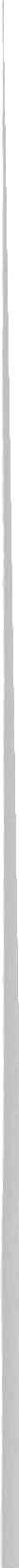     ___________________________________________________________________________________________                                                (кому - ф.и.о.)обучающе(му, й)ся класса (группы)________, на период с_______________	по________________дата рождения_____________свидетельство о рождении/паспорт серия______номер___________, в связи с тем, что: <**> (при заполнении заявления необходимо проставить знак напротив одной из категорий граждан, претендующих на дополнительную меру социальной поддержки по обеспечению питанием)обучающий(ая)ся относится к одной из следующих категорий:Родитель (законный представитель), обучающийся:проинформирован   образовательным   учреждением    о    праве    подать    заявление на предоставление дополнительной меры социальной   поддержки по обеспечению питанием в следующем учебном году в мае соответствующего календарного года;дополнительная мера социальной поддержки по обеспечению питанием предоставляется начиная с месяца, следующего за месяцев подачи заявления, если заявление подано до 20 числа текущего месяца;предоставление питания прекращается в случаях:утраты обучающимся права на предоставление питания - с 1 числа месяца, следующего за месяцем, в котором наступили соответствующие обстоятельства;установления      недостоверности      представленных      заявителем       сведений или несвоевременности извещения об изменении указанных сведений - с 1 числа месяца, следующего за месяцем, в котором наступили соответствующие обстоятельства.В случае изменения оснований для предоставления дополнительной меры социальной поддержки по обеспечению питанием обязуюсь незамедлительно письменно информировать администрацию образовательного учреждения.Предъявлен документ, подтверждающий право представить интересы несовершеннолетнего (наименование и реквизиты документа)_______________________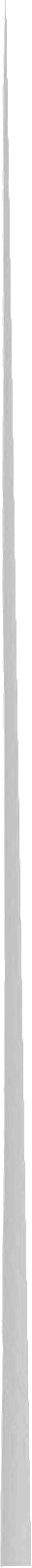 Согласен на обработку персональных данных__________ Подпись______________________Дата________________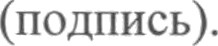 <l> Под стоимостью питания понимается стоимость питания в государственных образовательных	учреждениях,	ежегодно	утверждаемая Правительством Санкт-Петербурга.обучающихся	общеобразовательных	учреждений,	реализующих	адаптированную образовательную программу;обучающихся	общеобразовательных	учреждений	и	профессиональных	образовательныхучреждений, являющихся инвалидами;обучающихся общеобразовательных учреждений из числа малообеспеяенных семей;обучающихся	общеобразовательных	учреждений	и	профессиональных	образовательныхучреждений из числа многодетных семей;обучающихся	общеобразовательных	учреждений	и	профессиональных	образовательныхучреждений, являющихся детьми-сиротами и детьМи, оставшимися без попечения родителей;обучающихся	профессиональных	образовательных учреждений,	осваивающим	основнуюобразовательную	программу	среднего	профессионального	образования	подготовки квалифицированных	рабочих,	служащих		или	основную	образовательную		программу профессионального обучения;обучающихся общеобразовательных учреждений, состоящий на учете в противотуберкулезном               диспансере;обучающихся в спортивных классах общеобразовательных учреждений;обучающихся в кадетских классах общеобразовательных учреждений;обучающихся	общеобразовательных	учреждений	и профессиональных образовательных       учреждений, находящихся в трудной жизненной ситуации;детей и лиц старше 18 лет, один из родителей (законных представителей) которых является (являлся) участником специальной военной операции;